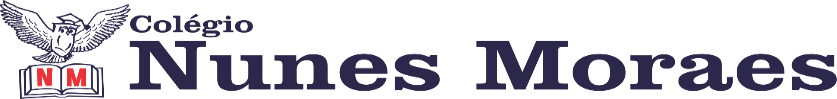 AGENDA DIÁRIA 2º ANO,01 DE ABRIL1ª AULA: PORTUGUÊS – GRAMÁTICA E ORTOGRAFIAObjeto de Conhecimento: Pontuação. Aprendizagens Essenciais: Identificar a função e empregar corretamente o ponto final, o ponto de exclamação e o ponto de interrogação. Capítulo 5: Crescer um pouco mais e fazer novas descobertas.Atividade e explicação: páginas 117 a 119.Para casa: página 120. Leitura no paradidático “Mariana do Contra”2ª AULA: INGLÊSBom dia! Na aula de hoje o/a estudante acompanhará:Explicação e atividades do capítulo 06 - páginas 62 a 69.Conteúdo: breakfast.3ª AULA: MATEMÁTICA Objeto de Conhecimento: Figuras planas.Aprendizagens Essenciais: Comparar figuras planas estabelecendo semelhanças e diferenças.Capítulo 5: Um mundo de formas.Atividade e explicação: página 126.Para casa: página 127.4ª AULA: ARTEObjeto de Conhecimento: Corpo e objeto.Aprendizagens Essenciais: Apreciar diferentes formas de expressão corporal por meio da dança. Movimentar-se no espaço em diferentes direções e com diversos tipos de movimento acompanhando o ritmo da música. Capítulo 5: Corpo, objeto e movimento. Atividade e explicação: páginas 46, 48 e 49.Para casa: página 47. Forte abraço!